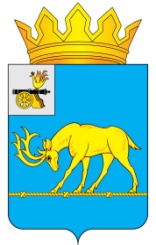 АДМИНИСТРАЦИЯ МУНИЦИПАЛЬНОГО ОБРАЗОВАНИЯ«ТЕМКИНСКИЙ РАЙОН» СМОЛЕНСКОЙ ОБЛАСТИПОСТАНОВЛЕНИЕот  31.10.2022 № 366									с. ТемкиноО мерах по обеспечениюбезопасности людей наводныхобъектах восенне-зимнийпериод  2022/2023годанатерритории муниципальногообразования «Темкинский район»Смоленской областиВ соответствии с Правилами охраны жизни людей на воде в Смоленской области, утвержденными постановлением  Администрации Смоленской области от 31.08.2006  № 322, в целях обеспечения безопасности людей на водных объектах, охраны их жизни и здоровья, предупреждения и сокращения количества несчастных случаев с людьми на водных объектах, расположенных на территории муниципального образования «Темкинский район» Смоленской области, Администрация муниципального образования «Темкинский район» Смоленской области п о с т а н о в л я е т :1.Утвердить прилагаемый план мероприятий по обеспечению безопасности людей на водных объектах в осенне-зимний период2022/2023 годана территории муниципального образования «Темкинский район» Смоленской области.          2.Рекомендовать Главам муниципальных образованийсельских поселений Темкинского района Смоленской области:2.1. Спланировать соответствующие мероприятия по обеспечению безопасности населения на водных объектах на территории сельского поселения в осенне-зимний период 2022/2023 года.2.2.Принять соответствующие нормативно-правовые акты, выставить информационные предупреждающие знаки на водоемах в опасных местах выхода людей на лед (промоины, проруби, тонкий лед) на территории сельского поселения.2.3.Организовать разъяснительную работу с населением по мерам безопасности и предупреждению несчастных случаев на водных объектах в зимний период.23.Начальнику отделу по образованию  и гражданско-патриотическому воспитанию Администрациимуниципального образования «Темкинский район» Смоленской области (КарниловаМ.А.), организовать в образовательных организациях  проведение профилактических бесед и занятий  с учащимися по правилам безопасного поведения детей на воде и льду.         3.1.Периодически доводить требования Правил охраны жизни людей на воде Смоленской  области до учащихся и до родителей в периоды проведения родительских собраний.4.Комиссии по делам несовершеннолетних и защите их прав в муниципального образовании «Темкинский район» Смоленской области (Мельниченко Т.Г.)  провести профилактические беседы с неблагополучными семьями в целях разъяснения правил поведения детей на воде и льду.5.Рекомендовать руководителям предприятий, организаций и учреждений района активизировать работу по доведению до работников предприятий правилбезопасного поведения на водных объектах района в зимнее время.6.Рекомендовать населению Темкинского района Смоленской области в период становления ледостава:- не выходить на ледовые покрытия водных объектов.- не организовывать катки на ледовых покрытиях водных объектов.  - не передвигаться на мотосредствах (мотоциклах, снегоходах и других мотосредствах), налегковых и грузовых автомобилях по ледовым покрытиям водных объектов.7.Специалисту 1 категории по делам  ГО и ЧС Администрации муниципального образования «Темкинский район» Смоленской области (Барановская Г.А.) организовать публикацию материалов по правилам безопасности на льду в районной газете «Заря».8.Настоящее постановление разместитьна официальном сайте Администрации муниципального образования «Темкинский район» Смоленской области  в информационно-телекоммуникационной сети «Интернет».9.Контроль за исполнением настоящего распоряжения оставляю за собой.Глава муниципального образования«Темкинский район» Смоленской области                             С.А. Гуляев3       УТВЕРЖДЕНпостановлением Администрации муниципального  образования«Темкинский район»  Смоленской области от____________2022г №________Планмероприятий по обеспечению безопасности людей на водных объектах в осенне-зимний период 2022/23 годана территории муниципального образования «Темкинский район» Смоленской области№п/пНаименование мероприятийДатаисполненияОтветственный1.Принятиенормативно-правовых актов по обеспечению безопасности людей на водных объектах в осенне-зимний период2022/2023 годадо 10.11.2022 г.Специалист ГО и ЧС,Главы муниципальных образований сельских поселений Темкинского района2Разработкаи утверждение  плана  мероприятий по обеспечению безопасности людей на водных объектах в осенне-зимний период 2022/2023 годадо 10.11.2022гГлавы муниципальных образований сельских поселений Темкинского района3.Организация работы по определению и уточнению мест массового выхода на лед любителей подледного ловадо 15.11.2022г.Главы муниципальных образований сельских поселений Темкинского района4.Организация разъяснительной работы о мерах безопасности на льду среди любителей подледного ловав течение сезонаГлавы муниципальных образований сельских поселений Темкинскогорайона5.Подготовка и распространение листовок, памяток среди населения в рамках проводимой разъяснительной работы на тему «Безопасность на водных объектах»:- в осенне-зимний периодв течение сезонаСпециалист ГО и ЧС,Главы муниципальных образований сельских поселений Темкинского района6.Организация в дошкольных и общеобразовательных  учреждениях Темкинского района профилактические беседы и занятия по правилам безопасного поведения детей на воде и на льдув течение сезонаОтдел образования Администрации7Организация и проведение классных родительских собраний по вопросу усиления контроля родителей за поведением детей на водных объектах. до 01.12. 2022 г.Отдел образования Администрации8. Организация контроляза полнотой содержания информации о правилах поведения на воде в зимнее время года на уголках безопасности на водных объектах.в течение сезонаОтдел образования Администрации9.Проведение профилактических бесед с неблагополучными семьями в целях разъяснения правил поведения детей на воде и людув течение сезонаКДН и ЗП при Администрации10.  Подготовка и размещение в средствах массовой  информации, в сети интернет публикаций о правилах поведения на льду водоемов.в течение сезонаСпециалист ГО и ЧС Администрации,Главы муниципальных образований сельских поселений Темкинского района11.Установка информационных предупреждающих знаков на водных объектах в опасных местах выхода людей на лед (промоины, проруби, тонкий лед)в течение сезонаГлавы муниципальных образований сельских поселений Темкинского района12.Организация  работы по доведению до работников предприятий, организаций и учреждений правил безопасного поведения на водных объектах района в зимнее время, а также о мерах безопасности на льду с любителями подледного лова рыбыдо 15.12. 2022 г.Главы муниципальных образований сельских поселений Темкинского районаОтп. 1 экз. – в делоИсп. Барановская  Г.А.тел. 2-14-8931.10.2022 Визы:               Муравьев  А.М.Пересыпкина Е.Г.Разослать:                    Прокуратора,                  Райсовет,с/п – 3,отдел с/п,отдел по образованию,КДН и ЗП,Павлюченков Е.О.,ЕДДС